Severnside Sub-Management Meeting (PPGCMB)Terms of Reference (TOR)ContentsPurpose	3Effectiveness Measures	3Metrics	4Arrangements for Chairing the Board	4Membership	4Quoracy for Decision Making	4Frequency of Meetings	4Exceptional Business	5Accountability, Reporting and Relationships	5Review	5Version Control	5PurposeThe purpose of the Practice Plus Group (PPG) Contract Management Board (PPGCMB) is to monitor and manage the subcontract of BrisDoc’s NHS Standard Contract for the provision of integrated urgent primary care services delivered to people in Bristol, North Somerset and South Gloucestershire. This will include the management of:Resource Care – income and expenditureWorkforce Care – rota fill assurancePatient care - key performance indicators (KPIs)Quality Care - risks/IssuesThe PPGCMB will hold PPG to account for the delivery of the sub-contract for the NHS 111 and Bridge elements of the Severnside Integrated urgent Care (SIUC) service. The PPGCMB will uphold the principles of providing high quality patient and workforce care, within the available resource to the services, in accordance with BrisDoc’s corporate objectives and core values.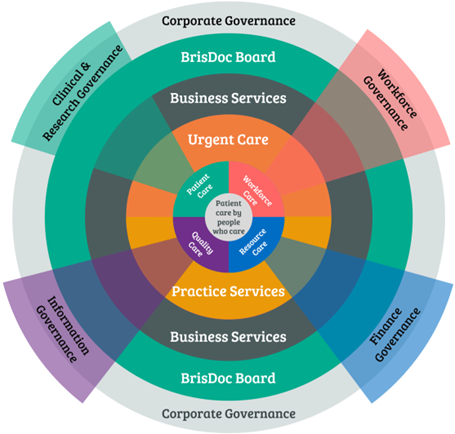 Effectiveness MeasuresTo secure assurance of the effective and efficient delivery of the SIUC serviceTo secure performance and contract sustainability and deliverabilityTo effectively manage delivery of the sub-contract to the SIUC NHS Standard ContractTo receive and agree plans that ensure there is no loss of income to the contracts through KPI penalties or failure to deliver CQUINsTo receive and monitor remedial actions plans where there is sub-optimal delivery of objectivesTo receive and review exception reportsOn behalf of the SIUC Board ensure the SIUC contract is delivered with respect to quality, time and costTo agree corrective solutions for presentation to the SIUC BoardMetricsThe PPCMB will review the monthly contract performance and quality report and take a forward view onWorkforce planning e.g., two-month rota fillService costs, actual & forecastActivity, actual & forecastService or platform changeArrangements for Chairing the BoardThe PPGCMB be chaired by BrisDoc’s Programme and Service Director. A deputy will be appointed in the absence of the Chair. MembershipThe core membership of the Group will be comprised of:BrisDocProgramme and Service Director Head of Integrated Urgent CareGovernance Manager Practice Plus GroupNational Head of Practices, Out of Hours and Clinical Assessment ServicesIUC Contact Centre Manager - South WestIUC Clinical Lead & Deputy Contact Centre Manager, RN, RM, Independent PrescriberThe Group will consult with external experts as necessary to secure effective performance management. Quoracy for Decision MakingA meeting will be considered to be quorate when there is present at least the chair, and a manager representative from each of BrisDoc and PPG (including via video-consultation). If this is not possible decision making will proceed on the proviso that each organisation has been consulted on key decisions and that the Group representative for that organisation has submitted the views of the organisation concerned in advance. In exceptional circumstances if an organisational view cannot be submitted a decision may be deferred.Frequency of MeetingsMeetings will be held monthly. A schedule of dates will be agreed on an annual basis so that members have the opportunity to prioritise the meetings accordingly in diaries.Exceptional BusinessIn exceptional circumstances, for the purposes of urgent and/or important business that merits consideration and review by the PPGCMB between meetings, email/conference call communication will be used.Accountability, Reporting and RelationshipsThe PPGCMB is accountable to the Integrated Urgent Care Leadership Oversight Board and will provide exception reporting to each as required.ReviewThe TOR for the SQG will be reviewed annually.Version ControlAgenda TemplateVersion:Owner:Created:2.0Deb Lowndes – Programme and Service Director28/07/2022Published:Approving Director:Next Review28/07/2022Deb Lowndes – Programme and Service Director28/07/2025VersionDateAuthorChanges Overview228.07.2022DLGeneral review and move onto new templateNumberItemPresenter1.Welcome and apologies for absenceChair2.Performance ReportHead of IUC3.Rota and workforce reviewChair4Compliance Update <Annual checks>Chair5Quality AssuranceHead of IUC6Patient and Staff Experience 111 FeedbackGovernance Manager7ChangeAll8Risk and Issues ManagementChair9Notes and matters arising from the last meetingChair10Date and time of the next meetingAll